ỦY BAN NHÂN DÂN QUẬN HOÀNG MAIỦY BAN NHÂN DÂN PHƯỜNG MAI ĐỘNG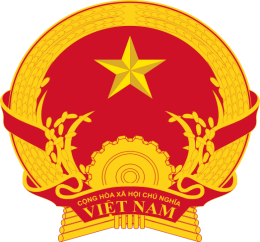 QUY TRÌNHMỤC ĐÍCHQuy định cách thức, trình tự các bước giải quyết thủ tục hành chính về việc Trợ giúp xã hội khẩn cấp về hỗ trợ làm nhà ở, sửa chữa nhà ở.PHẠM VI ÁP DỤNGQuy trình này áp dụng đối với hoạt động tiếp nhận, xem xét và giải quyết thủ tục hành chính Trợ giúp xã hội khẩn cấp về hỗ trợ làm nhà ở, sửa chữa nhà ở cho tổ chức, công dân tại UBND.Công chức phụ trách có trách nhiệm phối hợp với các bộ phận liên quan giúp lãnh đạo UBND thực hiện quy trình này.TÀI LIỆU THAM KHẢOCác văn bản pháp quy liên quan đề cập tại Phụ lục 01.ĐỊNH NGHĨA, VIẾT TẮTNỘI DUNG QUY TRÌNH(Xem trang sau)A. Lưu đồ thực hiện quy trình	B. Diễn giải lưu đồPHỤ LỤC, BIỂU MẪULƯU TRỮ HỒ SƠTRỢ GIÚP XÃ HỘI KHẨN CẤP VỀ HỖ TRỢ LÀM NHÀ Ở, SỬA CHỮA NHÀ ỞMÃ SỐ:QT-BTXH-09LẦN BAN HÀNH:02NGÀY BAN HÀNH:…/…/2022SOÁT XÉTPHÊ DUYỆTHọ và tênChữ kýChức vụLÝ LỊCH SỬA ĐỔILÝ LỊCH SỬA ĐỔILÝ LỊCH SỬA ĐỔILÝ LỊCH SỬA ĐỔILÝ LỊCH SỬA ĐỔIYêu cầu sửa đổi/ bổ sungTrang/ phần sửa đổiNội dung sửa đổiLầnsửa đổiNgàysửa đổi- UBND: Ủy ban nhân dân;- TTHC: Thủ tục hành chính;- BPMC: Bộ phận một cửa; Bộ phận tiếp nhận và trả kết quả thủ tục hành chính;- CQHCNN: Cơ quan hành chính nhà nước;- NCC: Người có công;- LĐTBXH: Lao động – Thương binh và Xã hội;- BPLĐTBXH: Bộ phận Lao động – Thương binh và Xã hội.TTTrình tựTrách nhiệmThời gianBiểu mẫuTổ chức/cá nhânGiờ hành chínhTheo mục 5.3BPMCGiờ hành chínhQT-UBND-06Công chức chuyên môn01 ngàyMẫu số 02+03+04+05 (QT-UBND-06); Quyết định Lãnh đạo UBND  ½ ngàyMẫu số 05  (QT-UBND-06); Quyết địnhCông chức chuyên môn /BPMC½ ngàyQT-UBND-06; Quyết địnhBPMCGiờ hành chínhQT-UBND-06; Quyết định5.1Cơ sở pháp lýCơ sở pháp lýCơ sở pháp lýCơ sở pháp lýCơ sở pháp lýCơ sở pháp lýPhụ lục 01Phụ lục 01Phụ lục 01Phụ lục 01Phụ lục 01Phụ lục 015.2Điều kiện thực hiện thủ tục hành chínhĐiều kiện thực hiện thủ tục hành chínhĐiều kiện thực hiện thủ tục hành chínhĐiều kiện thực hiện thủ tục hành chínhĐiều kiện thực hiện thủ tục hành chínhĐiều kiện thực hiện thủ tục hành chínhNhững đối tượng được hỗ trợ khẩn cấp về nhà ở:- Hộ nghèo, hộ cận nghèo, hộ gia đình có hoàn cảnh khó khăn có nhà ở bị đổ, sập, trôi, cháy hoàn toàn do thiên tai, hỏa hoạn hoặc lý do bất khả kháng khác mà không còn nơi ở.- Hộ phải di dời nhà ở khẩn cấp theo quyết định của cơ quan có thẩm quyền do nguy cơ sạt lở, lũ, lụt, thiên tai, hỏa hoạn hoặc lý do bất khả kháng khác.- Hộ nghèo, hộ cận nghèo, hộ gia đình có hoàn cảnh khó khăn có nhà ở bị hư hỏng nặng do thiên tai, hỏa hoạn hoặc lý do bất khả kháng khác mà không ở được. Những đối tượng được hỗ trợ khẩn cấp về nhà ở:- Hộ nghèo, hộ cận nghèo, hộ gia đình có hoàn cảnh khó khăn có nhà ở bị đổ, sập, trôi, cháy hoàn toàn do thiên tai, hỏa hoạn hoặc lý do bất khả kháng khác mà không còn nơi ở.- Hộ phải di dời nhà ở khẩn cấp theo quyết định của cơ quan có thẩm quyền do nguy cơ sạt lở, lũ, lụt, thiên tai, hỏa hoạn hoặc lý do bất khả kháng khác.- Hộ nghèo, hộ cận nghèo, hộ gia đình có hoàn cảnh khó khăn có nhà ở bị hư hỏng nặng do thiên tai, hỏa hoạn hoặc lý do bất khả kháng khác mà không ở được. Những đối tượng được hỗ trợ khẩn cấp về nhà ở:- Hộ nghèo, hộ cận nghèo, hộ gia đình có hoàn cảnh khó khăn có nhà ở bị đổ, sập, trôi, cháy hoàn toàn do thiên tai, hỏa hoạn hoặc lý do bất khả kháng khác mà không còn nơi ở.- Hộ phải di dời nhà ở khẩn cấp theo quyết định của cơ quan có thẩm quyền do nguy cơ sạt lở, lũ, lụt, thiên tai, hỏa hoạn hoặc lý do bất khả kháng khác.- Hộ nghèo, hộ cận nghèo, hộ gia đình có hoàn cảnh khó khăn có nhà ở bị hư hỏng nặng do thiên tai, hỏa hoạn hoặc lý do bất khả kháng khác mà không ở được. Những đối tượng được hỗ trợ khẩn cấp về nhà ở:- Hộ nghèo, hộ cận nghèo, hộ gia đình có hoàn cảnh khó khăn có nhà ở bị đổ, sập, trôi, cháy hoàn toàn do thiên tai, hỏa hoạn hoặc lý do bất khả kháng khác mà không còn nơi ở.- Hộ phải di dời nhà ở khẩn cấp theo quyết định của cơ quan có thẩm quyền do nguy cơ sạt lở, lũ, lụt, thiên tai, hỏa hoạn hoặc lý do bất khả kháng khác.- Hộ nghèo, hộ cận nghèo, hộ gia đình có hoàn cảnh khó khăn có nhà ở bị hư hỏng nặng do thiên tai, hỏa hoạn hoặc lý do bất khả kháng khác mà không ở được. Những đối tượng được hỗ trợ khẩn cấp về nhà ở:- Hộ nghèo, hộ cận nghèo, hộ gia đình có hoàn cảnh khó khăn có nhà ở bị đổ, sập, trôi, cháy hoàn toàn do thiên tai, hỏa hoạn hoặc lý do bất khả kháng khác mà không còn nơi ở.- Hộ phải di dời nhà ở khẩn cấp theo quyết định của cơ quan có thẩm quyền do nguy cơ sạt lở, lũ, lụt, thiên tai, hỏa hoạn hoặc lý do bất khả kháng khác.- Hộ nghèo, hộ cận nghèo, hộ gia đình có hoàn cảnh khó khăn có nhà ở bị hư hỏng nặng do thiên tai, hỏa hoạn hoặc lý do bất khả kháng khác mà không ở được. Những đối tượng được hỗ trợ khẩn cấp về nhà ở:- Hộ nghèo, hộ cận nghèo, hộ gia đình có hoàn cảnh khó khăn có nhà ở bị đổ, sập, trôi, cháy hoàn toàn do thiên tai, hỏa hoạn hoặc lý do bất khả kháng khác mà không còn nơi ở.- Hộ phải di dời nhà ở khẩn cấp theo quyết định của cơ quan có thẩm quyền do nguy cơ sạt lở, lũ, lụt, thiên tai, hỏa hoạn hoặc lý do bất khả kháng khác.- Hộ nghèo, hộ cận nghèo, hộ gia đình có hoàn cảnh khó khăn có nhà ở bị hư hỏng nặng do thiên tai, hỏa hoạn hoặc lý do bất khả kháng khác mà không ở được. 5.3Thành phần hồ sơThành phần hồ sơThành phần hồ sơBản chínhBản chínhBản saoTờ khai đề nghị hỗ trợ về nhà ở (theo Mẫu số 06 ban hành kèm theo Nghị định số 20/2021/NĐ-CP ngày 15 tháng 03 năm 2021)Tờ khai đề nghị hỗ trợ về nhà ở (theo Mẫu số 06 ban hành kèm theo Nghị định số 20/2021/NĐ-CP ngày 15 tháng 03 năm 2021)Tờ khai đề nghị hỗ trợ về nhà ở (theo Mẫu số 06 ban hành kèm theo Nghị định số 20/2021/NĐ-CP ngày 15 tháng 03 năm 2021)01015.4Số lượng hồ sơSố lượng hồ sơSố lượng hồ sơSố lượng hồ sơSố lượng hồ sơSố lượng hồ sơ01 bộ01 bộ01 bộ01 bộ01 bộ01 bộ5.5Thời hạn giải quyếtThời hạn giải quyếtThời hạn giải quyếtThời hạn giải quyếtThời hạn giải quyếtThời hạn giải quyết02 ngày làm việc.02 ngày làm việc.02 ngày làm việc.02 ngày làm việc.02 ngày làm việc.02 ngày làm việc.5.6Nơi tiếp nhận hồ sơNơi tiếp nhận hồ sơNơi tiếp nhận hồ sơNơi tiếp nhận hồ sơNơi tiếp nhận hồ sơNơi tiếp nhận hồ sơBộ phận một cửa UBND Bộ phận một cửa UBND Bộ phận một cửa UBND Bộ phận một cửa UBND Bộ phận một cửa UBND Bộ phận một cửa UBND 5.7Lệ phíLệ phíLệ phíLệ phíLệ phíLệ phíKhông Không Không Không Không Không 5.8Kết quả giải quyết thủ tục hành chínhKết quả giải quyết thủ tục hành chínhKết quả giải quyết thủ tục hành chínhKết quả giải quyết thủ tục hành chínhKết quả giải quyết thủ tục hành chínhKết quả giải quyết thủ tục hành chínhQuyết định hỗ trợ khẩn cấp về làm nhà ở, sửa chữa nhà ởQuyết định hỗ trợ khẩn cấp về làm nhà ở, sửa chữa nhà ởQuyết định hỗ trợ khẩn cấp về làm nhà ở, sửa chữa nhà ởQuyết định hỗ trợ khẩn cấp về làm nhà ở, sửa chữa nhà ởQuyết định hỗ trợ khẩn cấp về làm nhà ở, sửa chữa nhà ởQuyết định hỗ trợ khẩn cấp về làm nhà ở, sửa chữa nhà ở5.9Quy trình xử lý công việcQuy trình xử lý công việcQuy trình xử lý công việcQuy trình xử lý công việcQuy trình xử lý công việcQuy trình xử lý công việcTTTrình tự thực hiệnTrách nhiệmThời gianThời gianBiểu mẫuBiểu mẫuNộp hồ sơTổ chức/ cá nhân chuẩn bị bộ hồ sơ theo quy định tại mục 5.3 nộp trực tiếp tại BPMC.Tổ chức/cá nhânGiờ hành chínhGiờ hành chínhTheo mục 5.3Theo mục 5.3Tiếp nhận, chuyển hồ sơ- Bộ phận một cửa tiếp nhận hồ sơ và kiểm tra hồ sơ theo quy định tại QT-UBND-06 Quy trình Giải quyết thủ tục hành chính theo cơ chế một cửa, một cửa liên thông.BPMCGiờ hành chínhGiờ hành chínhQT-UBND-06QT-UBND-06Thụ lý, thẩm định hồ sơSau khi nhận hồ sơ, công chức chuyên môn có trách nhiệm kiểm tra và thẩm định hồ sơ:- Nếu đủ điều kiện, công chức chuyên môn cập nhật thông tin thực hiện trên hệ thống một cửa điện tử, dự thảo quyết định trợ giúp trình tới Chủ tịch UBND xem xét phê duyệt.- Nếu hồ sơ cần bổ sung, chưa hợp lệ, hoặc giải quyết quá thời gian quy định, công chức chuyên môn giải quyết theo quy trình QT-UBND-06.Công chức chuyên môn01 ngày01 ngàyMẫu số 02+03+04+05 (QT-UBND-06); Quyết địnhMẫu số 02+03+04+05 (QT-UBND-06); Quyết địnhPhê duyệt- Lãnh đạo UBND xem xét, ký duyệt Quyết định trợ giúp. Ký xác nhận vào Phiếu kiểm soát quá trình giải quyết hồ sơ.- Trong trường hợp từ chối thì ký văn bản từ chối.- Trường hợp thiếu nguồn lực thì có văn bản đề nghị trợ giúp gửi Phòng Lao động - Thương binh và Xã hộiLãnh đạo UBND½ ngày½ ngàyMẫu số 05 (QT-UBND-06); Quyết định/VBĐNMẫu số 05 (QT-UBND-06); Quyết định/VBĐNNhận kết quả, chuyển về bộ phận một cửaSau khi nhận kết quả đã được lãnh đạo UBND phê duyệt, công chức chuyên môn xử lý hồ sơ có trách nhiệm cập nhật thông tin vào phần mềm một cửa, chuyển hồ sơ tới Bộ phận một cửa. Ký xác nhận vào Phiếu kiểm soát quá trình giải quyết hồ sơ.Công chức chuyên môn /BPMC½ ngày½ ngày(QT-UBND-06); Quyết định(QT-UBND-06); Quyết địnhTrả kết quảBPMC trả kết quả cho tổ chức/ cá nhân theo quy định tại quy trình QT-UBND-06.BPMCGiờ hành chínhGiờ hành chínhQT -UBND-06QT -UBND-06Mã sốTên biểu mẫu, phụ lụcPhụ lục 01Cơ sở pháp lý		Mẫu và biểu mẫu áp dụng theo Nghị định số 20/2021/NĐ-CP ngày 15 tháng 03 năm 2021		Mẫu và biểu mẫu áp dụng theo Nghị định số 20/2021/NĐ-CP ngày 15 tháng 03 năm 2021Mẫu số 06Tờ khai đề nghị hỗ trợ về nhà ởTTVăn bản lưuTrách nhiệm lưuThời gian lưuHồ sơ nộp tại mục 5.3BPLĐTBXH01 năm Phiếu phiếu kiểm soát quá trình giải quyết hồ sơBPLĐTBXH01 năm Sổ theo dõiBPLĐTBXH + BPMC01 năm Phiếu tiếp nhận hồ sơ và hẹn trả kết quảBPLĐTBXH + BPMC01 năm Các giấy tờ quy định tại QT-UBND-06 phát sinh trong quá trình giải quyết TTHCBPMC01 năm 